                                                                                                                                           Проект 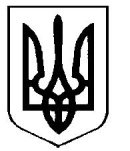 УкраїнаВерховинська селищна рада Верховинського району Івано-Франківської областівосьмого демократичного скликанняДвадцять сьома сесія РІШЕННЯвід___________2023 року          			                                           селище Верховина№_________Про використання квадроциклів на території Верховинської селищної радиВідповідно до статті 43 Закону України  «Про місцеве самоврядування в Україні», беручи до уваги звернення жителі територіальної громади щодо обмеження руху квадроциклів територією населених пунктів громади, сесія селищної ради                                                                ВИРІШИЛА:1. Погодити використання квадроциклів на туристичному маршруті   «Красник – гора Кринта» відповідно до реалізації проекту Програми розвитку місцевого самоврядування Івано-Франківської обласної ради «Створення туристичного маршруту з центру села Красник Верховинського району Івано-Франківської області на вершину гори Кринта  під назвою «Квадротур на Кринту».2. Рекомендувати суб’єктам підприємницької діяльності утриматися від використання квадроциклів на комунальних дорогах загального користування.3. Надавати туристичні послуги по маршруту «Красник – гора Кринта» з супроводом інструктора» згідно з чинним законодавством.4. Контроль за виконанням  рішення покласти заступника селищного голови Ярослава Кікінчука.                    Селищний голова                                                        Василь МИЦКАНЮК                   Секретар ради                                                              Петро АНТІПОВ